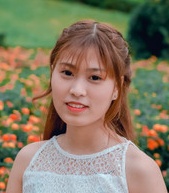 办公资源求职意向：审计联系我CONTACT ME24岁          广东省广州市          13000000000          123456@qq.com